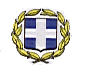 ΕΛΛΗΝΙΚΗ ΔΗΜΟΚΡΑΤΙΑ        ΥΠΟΥΡΓΕΙΟ ΠΑΙΔΕΙΑΣ ΚΑΙ ΘΡΗΣΚΕΥΜΑΤΩΝΠΕΡ/ΚΗ Δ/ΝΣΗ Π.Ε. & Δ.Ε.ΚΕΝΤΡΙΚΗΣ ΜΑΚΕΔΟΝΙΑΣΔ/ΝΣΗ Π.Ε. ΧΑΛΚΙΔΙΚΗΣ         Ταχ.Δ/νση       : 22ας Απριλίου 6β         Ταχ.Κώδικ.      : 63100 Πολύγυρος         Πληροφορίες : Β. Ντάφου         Τηλέφωνο       : 23710-21207         TELEFAX           : 23710-24235          e-mail              : mail@dipe.chal.sch.gr                        Πολύγυρος,  07-05-2020Αριθ. Πρωτ.: Φ.11.2/2306                         ΑΠΟΦΑΣΗΘΕΜΑ: Κατάταξη των Σχολικών Μονάδων της Π.Ε. Χαλκιδικής κατά φθίνουσα σειρά, με βάση τις περισσότερες Μονάδες Συνθηκών Διαβίωσης.Η Δ/ντρια Α/θμιας Εκπ/σης Χαλκιδικήςέχοντας υπόψη:Τις διατάξεις του  ΠΔ 1/2003. Τις διατάξεις του Ν. 1566/1985.Το άρθρο 5, παρ.2 του ΠΔ 100/1996.Τη με αριθ. 147801/Δ1/23-11-2012 Απόφαση του ΥΠΑΙΘΠΑ  με θέμα «Επανακαθορισμός περιοχών μετάθεσης Α/θμιας Εκπ/σης».Το με αριθ. 148741/Δ1/26-11-2012 έγγραφο του ΥΠΑΙΘΠΑ με θέμα «Κατανομή των σχολείων Α/θμιας Εκπαίδευσης σε ομάδες σχολείων».Τη με αριθ. 133529/ΓΔ4/07-08-2018 Υπουργική Απόφαση με θέμα: «Κατάταξη σε αξιολογικές κατηγορίες και καθορισμός δυσπρόσιτων σχολικών μονάδων Πρωτοβάθμιας και Δευτεροβάθμιας Εκπαίδευσης».Τη με αριθ. 190318/ΓΔ4/08-11-2018 Κ.Υ.Α. με θέμα «Τροποποίηση της αριθμ. 133529/ΓΔ4/07-08-2018 υπουργικής απόφασης με θέμα: «Κατάταξη σε αξιολογικές κατηγορίες και καθορισμός δυσπρόσιτων σχολικών μονάδων Πρωτοβάθμιας και Δευτεροβάθμιας Εκπαίδευσης» (Β’ 3941)».Τη με αριθ. 7/07-05-2020 Πράξη του ΠΥΣΠΕ Χαλκιδικής.Τη με αριθ. Φ.353.1/324/105657/Δ1/8-10-2002 απόφαση του Υπουργού Εθνικής Παιδείας και Θρησκευμάτων «Καθορισμός των ειδικότερων καθηκόντων και αρμοδιοτήτων των προϊσταμένων των περιφερειακών υπηρεσιών Α/θμιας και Β/θμιας Εκπαίδευσης, των Διευθυντών και Υποδιευθυντών των Σχολικών Μονάδων και ΣΕΚ και των συλλόγων των διδασκόντων» (ΦΕΚ 1340/16-10-2002 τ.β΄).ΑποφασίζουμεΤην κατάταξη των Σχολικών Μονάδων της Π.Ε. Χαλκιδικής κατά φθίνουσα σειρά, με βάση τις περισσότερες Μονάδες Συνθηκών Διαβίωσης ως εξής: ΔΗΜΟΤΙΚΑ ΣΧΟΛΕΙΑΝΗΠΙΑΓΩΓΕΙΑ                                                                                                    Η ΔΙΕΥΘΥΝΤΡΙΑ Π.Ε. ΧΑΛΚΙΔΙΚΗΣ                                                                                                       ΕΥΤΥΧΙΑ ΠΑΠΑΝΙΚΟΛΑΟΥΑ/Α     ΔήμοςΣχολείοΜοριοδότηση1ΑΡΙΣΤΟΤΕΛΗΔΗΜΟΤΙΚΟ ΣΧΟΛΕΙΟ ΑΜΜΟΛΙΑΝΗΣΙ2ΣΙΘΩΝΙΑΣΟΛΟΗΜΕΡΟ ΔΗΜΟΤΙΚΟ ΣΧΟΛΕΙΟ ΤΟΡΩΝΗΘ3ΑΡΙΣΤΟΤΕΛΗ ΔΗΜΟΤΙΚΟ ΣΧΟΛΕΙΟ ΒΑΡΒΑΡΑΣΘ4ΣΙΘΩΝΙΑΣ ΔΗΜΟΤΙΚΟ ΣΧΟΛΕΙΟ ΣΑΡΤΗΣΘ5ΣΙΘΩΝΙΑΣΟΛΟΗΜΕΡΟ ΔΗΜΟΤΙΚΟ ΣΧΟΛΕΙΟ ΣΥΚΙΑΣΘ6ΑΡΙΣΤΟΤΕΛΗΔΗΜΟΤΙΚΟ ΣΧΟΛΕΙΟ ΣΤΡΑΤΟΝΙΚΗ - ΣΤΑΓΕΙΡΩΝ - ΣΤΡΑΤΟΝΙΚΗΣΗ7ΑΡΙΣΤΟΤΕΛΗ ΔΗΜΟΤΙΚΟ ΣΧΟΛΕΙΟ ΣΤΡΑΤΩΝΙΟΥΗ8ΑΡΙΣΤΟΤΕΛΗ ΔΗΜΟΤΙΚΟ ΣΧΟΛΕΙΟ ΟΛΥΜΠΙΑΔΑΗ9ΑΡΙΣΤΟΤΕΛΗ ΔΗΜΟΤΙΚΟ ΣΧΟΛΕΙΟ ΣΤΑΝΟΥΗ10ΚΑΣΣΑΝΔΡΑΣΔΗΜΟΤΙΚΟ ΣΧΟΛΕΙΟ Ν. ΣΚΙΩΝΗΣΗ11ΚΑΣΣΑΝΔΡΑΣΕΝΙΑΙΟ ΔΗΜΟΤΙΚΟ ΣΧΟΛΕΙΟ ΠΑΛΙΟΥΡΙΟΥ - ΑΓΙΑΣ ΠΑΡΑΣΚΕΥΗΣΗ12ΑΡΙΣΤΟΤΕΛΗ ΔΗΜΟΤΙΚΟ ΣΧΟΛΕΙΟ ΟΥΡΑΝΟΥΠΟΛΗΣΖ13ΑΡΙΣΤΟΤΕΛΗΔΗΜΟΤΙΚΟ ΣΧΟΛΕΙΟ Ν.ΡΟΔΩΝΖ14ΑΡΙΣΤΟΤΕΛΗ2ο ΟΛΟΗΜΕΡΟ ΔΗΜΟΤΙΚΟ ΣΧΟΛΕΙΟ ΙΕΡΙΣΣΟΥΖ15ΑΡΙΣΤΟΤΕΛΗ1ο ΟΛΟΗΜΕΡΟ ΔΗΜΟΤΙΚΟ ΣΧΟΛΕΙΟ ΙΕΡΙΣΣΟΥΖ16ΑΡΙΣΤΟΤΕΛΗΔΗΜΟΤΙΚΟ ΣΧΟΛΕΙΟ ΝΕΟΧΩΡΙΟΥ ΧΑΛΚΙΔΙΚΗΣΖ17ΑΡΙΣΤΟΤΕΛΗΔΗΜΟΤΙΚΟ ΣΧΟΛΕΙΟ ΠΑΛΑΙΟΧΩΡΙΟΥΖ18ΠΟΛΥΓΥΡΟΥ5/Θ ΔΗΜΟΤΙΚΟ ΣΧΟΛΕΙΟ ΤΑΞΙΑΡΧΗΖ19ΑΡΙΣΤΟΤΕΛΗΔΗΜΟΤΙΚΟ ΣΧΟΛΕΙΟ ΑΡΝΑΙΑΣΖ20ΚΑΣΣΑΝΔΡΑΣΔΗΜΟΤΙΚΟ ΣΧΟΛΕΙΟ ΚΑΛΑΝΔΡΑΣΖ21ΚΑΣΣΑΝΔΡΑΣΔΗΜΟΤΙΚΟ ΦΟΥΡΚΑΣ-ΚΑΣΣΑΝΔΡΙΝΟΥΖ22ΚΑΣΣΑΝΔΡΑΣ ΔΗΜΟΤΙΚΟ ΣΧΟΛΕΙΟ ΠΕΥΚΟΧΩΡΙΟΥΖ23ΚΑΣΣΑΝΔΡΑΣ ΔΗΜΟΤΙΚΟ ΣΧΟΛΕΙΟ ΧΑΝΙΩΤΗΣΖ24ΚΑΣΣΑΝΔΡΑΣΔΗΜΟΤΙΚΟ ΣΧΟΛΕΙΟ ΠΟΛΥΧΡΟΝΟΥΖ25ΣΙΘΩΝΙΑΣ12/Θ ΔΗΜΟΤΙΚΟ ΣΧΟΛΕΙΟ Ν.ΜΑΡΜΑΡΑΣΤ26ΑΡΙΣΤΟΤΕΛΗΟΛΟΗΜΕΡΟ ΔΗΜΟΤΙΚΟ ΣΧΟΛΕΙΟ ΜΕΓ. ΠΑΝΑΓΙΑΣΣΤ27ΣΙΘΩΝΙΑΣΟΛΟΗΜΕΡΟ ΔΗΜΟΤΙΚΟ ΣΧΟΛΕΙΟ ΑΓΙΟΣ ΝΙΚΟΛΑΟΣΣΤ28ΠΟΛΥΓΥΡΟΥ ΔΗΜΟΤΙΚΟ ΣΧΟΛΕΙΟ ΒΑΒΔΟΥΣΤ29ΚΑΣΣΑΝΔΡΑΣ1ο ΟΛΟΗΜΕΡΟ ΔΗΜΟΤΙΚΟ ΣΧΟΛΕΙΟ ΚΑΣΣΑΝΔΡΕΙΑΣΣΤ30ΚΑΣΣΑΝΔΡΑΣ2ο ΟΛΟΗΜΕΡΟ ΔΗΜΟΤΙΚΟ ΣΧΟΛΕΙΟ ΚΑΣΣΑΝΔΡΕΙΑΣΣΤΑ/Α    ΔήμοςΣχολείοΜοριοδότηση1ΑΡΙΣΤΟΤΕΛΗΝΗΠΙΑΓΩΓΕΙΟ ΑΜΜΟΛΙΑΝΗΣΙ2ΑΡΙΣΤΟΤΕΛΗΝΗΠΙΑΓΩΓΕΙΟ ΒΑΡΒΑΡΑΘ3ΣΙΘΩΝΙΑΣΝΗΠΙΑΓΩΓΕΙΟ ΣΑΡΤΗΣΘ4ΣΙΘΩΝΙΑΣ ΟΛΟΗΜΕΡΟ ΝΗΠΙΑΓΩΓΕΙΟ ΣΥΚΙΑΣΘ5ΑΡΙΣΤΟΤΕΛΗΝΗΠΙΑΓΩΓΕΙΟ ΣΤΑΓΕΙΡΩΝ-ΣΤΡΑΤΟΝΙΚΗΣΗ6ΑΡΙΣΤΟΤΕΛΗΝΗΠΙΑΓΩΓΕΙΟ ΣΤΡΑΤΩΝΙΟΥΗ7ΑΡΙΣΤΟΤΕΛΗΝΗΠΙΑΓΩΓΕΙΟ ΣΤΑΝΟΥΗ8ΚΑΣΣΑΝΔΡΑΣΝΗΠΙΑΓΩΓΕΙΟ Ν.ΣΚΙΩΝΗΣΗ9ΑΡΙΣΤΟΤΕΛΗΝΗΠΙΑΓΩΓΕΙΟ ΟΛΥΜΠΙΑΔΑΣΗ10ΚΑΣΣΑΝΔΡΑΣ2/θ ΝΗΠΙΑΓΩΓΕΙΟ ΠΑΛΙΟΥΡΙΟΥ- ΑΓ. ΠΑΡΑΣΚΕΥΗΣΗ11ΑΡΙΣΤΟΤΕΛΗΝΗΠΙΑΓΩΓΕΙΟ ΟΥΡΑΝΟΥΠΟΛΗΣΖ12ΑΡΙΣΤΟΤΕΛΗΝΗΠΙΑΓΩΓΕΙΟ ΝΕΑ ΡΟΔΑΖ13ΑΡΙΣΤΟΤΕΛΗ2o ΝΗΠΙΑΓΩΓΕΙΟ ΙΕΡΙΣΣΟΥΖ14ΑΡΙΣΤΟΤΕΛΗ1ο ΟΛΟΗΜΕΡΟ ΝΗΠΙΑΓΩΓΕΙΟ ΙΕΡΙΣΣΟΥΖ15ΑΡΙΣΤΟΤΕΛΗ3ο ΝΗΠΙΑΓΩΓΕΙΟ ΙΕΡΙΣΣΟΥΖ16ΑΡΙΣΤΟΤΕΛΗΝΗΠΙΑΓΩΓΕΙΟ ΝΕΟΧΩΡΙΟΥ ΧΑΛΚΙΔΙΚΗΣΖ17ΑΡΙΣΤΟΤΕΛΗΝΗΠΙΑΓΩΓΕΙΟ ΠΑΛΑΙΟΧΩΡΙΖ18ΠΟΛΥΓΥΡΟΥ ΝΗΠΙΑΓΩΓΕΙΟ ΤΑΞΙΑΡΧΗΣΖ19ΑΡΙΣΤΟΤΕΛΗ2ο ΝΗΠΙΑΓΩΓΕΙΟ ΑΡΝΑΙΑΣΖ20ΑΡΙΣΤΟΤΕΛΗΝΗΠΙΑΓΩΓΕΙΟ ΑΡΝΑΙΑΖ21ΚΑΣΣΑΝΔΡΑΣ1/Θ ΝΗΠΙΑΓΩΓΕΙΟ ΚΑΛΑΝΔΡΑΣΖ22ΚΑΣΣΑΝΔΡΑΣ ΝΗΠΙΑΓΩΓΕΙΟ ΦΟΥΡΚΑΣΖ23ΚΑΣΣΑΝΔΡΑΣ2ο ΝΗΠΙΑΓΩΓΕΙΟ ΠΕΥΚΟΧΩΡΙOYΖ24ΚΑΣΣΑΝΔΡΑΣ1ο ΟΛΟΗΜΕΡΟ ΝΗΠΙΑΓΩΓΕΙΟ ΠΕΥΚΟΧΩΡΙΟΥΖ25ΚΑΣΣΑΝΔΡΑΣΝΗΠΙΑΓΩΓΕΙΟ ΧΑΝΙΩΤΗΣΖ26ΚΑΣΣΑΝΔΡΑΣΝΗΠΙΑΓΩΓΕΙΟ ΠΟΛΥΧΡΟΝΟΥΖ27ΚΑΣΣΑΝΔΡΑΣΝΗΠΙΑΓΩΓΕΙΟ ΚΡΥΟΠΗΓΗΣΖ28ΣΙΘΩΝΙΑΣ1ο ΝΗΠΙΑΓΩΓΕΙΟ ΝΕΟΣ ΜΑΡΜΑΡΑΣ - ΙΩΑΝΝΗΣ ΕΜΜΑΝΟΥΗΛΣΤ29ΣΙΘΩΝΙΑΣ2ο ΝΗΠΙΑΓΩΓΕΙΟ ΝΕΟΣ ΜΑΡΜΑΡΑΣ - ΙΩΑΝΝΗΣ ΕΜΜΑΝΟΥΗΛΣΤ30ΑΡΙΣΤΟΤΕΛΗ1ο ΝΗΠΙΑΓΩΓΕΙΟ Μ. ΠΑΝΑΓΙΑΣΤ31ΣΙΘΩΝΙΑΣΝΗΠΙΑΓΩΓΕΙΟ ΑΓΙΟΣ ΝΙΚΟΛΑΟΣΣΤ32ΑΡΙΣΤΟΤΕΛΗΝΗΠΙΑΓΩΓΕΙΟ ΓΟΜΑΤΙΟΥΣΤ33ΠΟΛΥΓΥΡΟΥΝΗΠΙΑΓΩΓΕΙΟ ΒΑΒΔΟΥΣΤ34ΚΑΣΣΑΝΔΡΑΣ1ο ΟΛΟΗΜΕΡΟ ΝΗΠΙΑΓΩΓΕΙΟ ΚΑΣΣΑΝΔΡΕΙΑΣΣΤ35ΚΑΣΣΑΝΔΡΑΣ2ο ΟΛΟΗΜΕΡΟ ΝΗΠΙΑΓΩΓΕΙΟ ΚΑΣΣΑΝΔΡΕΙΑΣΤ